Objective 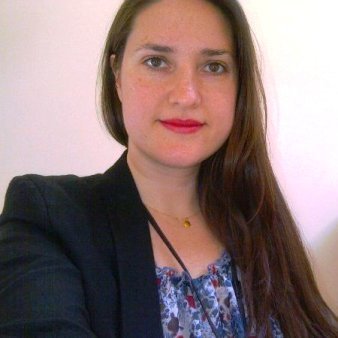 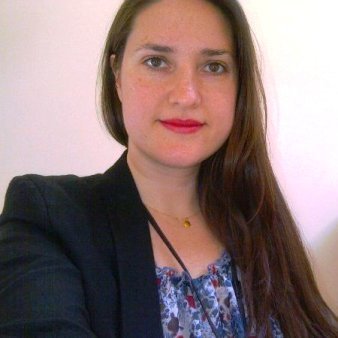 Demonstrate my expertise in the field of Elder Justice.  Key Skills Summary – Top 10Key Professional ExperienceEmployment History
US Dept of Justice, Elder Justice InitiativeContractor, MDT Technical AdvisorSeptember 1, 2016-PresentNYC Elder Abuse Center (Non-Profit) Contractor, Social Media ManagerJuly, 2015-July, 2016NATIONAL CENTER ON ELDER ABUSE (Non-Profit) Contractor, Special Elder Abuse ProjectsFebruary, 2014-August 2014INSTITUTE ON AGING (Social Services)Program Director, Elder Abuse Prevention and San Francisco Elder Abuse Forensic Center October 2011-March 2014INSTITUTE ON AGING (Social Services – Aging)Program Manager – Elder Abuse Prevention and SF Elder Abuse Forensic Center December 2007-October 2011EducationAwardsLegal Assistance for Seniors – 2013, Program Development - Service AwardSan Francisco Commission on the Status of Women – 2014, Resolution Recognizing Talitha Guinn (see attached) Past Professional AffiliationsCo-Chair, Family Violence Council  Steering Committee Member, California Elder Justice CoalitionMember, San Francisco Hospital CouncilMember, San Francisco Hoarding and Cluttering TaskforceMember, San Francisco DA Women’s Task Force – established and chaired by District Attorney George GascónMember, San Francisco Elder Death Review Team – Medical Examiner’s Office Multidisciplinary Team Conference Speaking Engagements of NoteAmerican Society on Aging 2009 - Elder Abuse and Neglect: Advancing the FieldLeading Age – 2013 – Elder Abuse Prevention in Care Facilities  Legal Assistance for Senior 2013 – Elder Abuse Forensic Centers: Collaborating with Adult Protective ServicesThe California State Association of Public Administrators, Public Guardians, and Public Conservators Annual Conference 2013 – Building Public Guardian and Adult Protective Services CollaborationCalifornia District Attorney’s Associaiton 12.04.2013 – Elder Abuse 2.0: Using Technology to Address Abuse2014 Hawaii Elder Abuse Prevention Forum – MDTs: Lessons from the FieldField ContributionsArticle Section Editor – Journal of Elder Abuse and Neglect – The Archstone Foundation Elder Abuse and Neglect Initiative Contributor and Editor – Comprehensive Report on Family Violence in San Francisco 2011 and 2012App Development - Co-Developed the elder abuse app, 368+ for CA law enforcement in partnership with Elaine Chen at UC Irving, while working for the Institute on Aging.Directing Multidisciplinary Teams Public SpeakingDeveloping Curriculum and Educational MaterialsCultivating PartnershipsDeveloping Innovative Elder Justice ProgramsManaging Program BudgetOverseeing Staff/VolunteersConducting Social Media Campaigns Outreach/AdvocacyGrant Writing Direct program operations – Collaborate with community partners; interface with contractors, vendors, and City agency representatives; manage project and grant deliverable deadlines; manage budget Facilitate meetings – Forensic Center* Meeting (FC); Multidisciplinary Team Meeting (MDT); Family Violence Council Meeting; participate in Elder Death Review, DA’s Womens Task Force, and other community meetingsProgram development – Leadership role in developing a standardized intake form for four all California Forensic Centers, Process and Procedure development for SF Elder Abuse Forensic CenterProgram tracking – Co-developed Access database to house Client Data, developed spreadsheets to track grant deliverables and program activityGrant writing/reporting – Write program grant proposals and prepare all program reportsDeveloped the Access to Justice pilot projectSupervise volunteers and staff Partnership cultivation – participate in community engagement activities; present at, attend, and promote conferences, lectures, rallys, and educational events; collaborate on elder abuse awareness campaigns, build online community, provide in-service trainingsPublic speaking – including ASA Conference: DA Press Conference for Elder Abuse Awareness Campaign 2011 and 2012; community events  KTVU interview; Interview in the Huffington PostOutreach and marketing campaigns - FC website content development; Bus Shelter Ads; Rally; write and produce e-newsletter Gatekeeper Educational materials development – Power Point Presentations; program handouts; elder abuse handouts; development of event flyersEducation/trainings – Provide mandated reporter trainings to professionals and Elder Abuse Awareness trainings to the public (trained over 1800 people within two fiscal years in small ~20 person trainings) See this webinarTrain the trainer (TOT) – Developed and facilitated four annual ToT events; ToT GoogleSiteApp development - Co-Developed elder abuse app 368+ for CA law enforcement.California Institute of Integral Studies B.A. Integral Studies, 2013institute on Aging Train the Trainer Elder Abuse, 2009Interactive FacilitationCat Carr, Instructor, 2009